Job Context and PurposeThe school nurses play a vital role in the healthcare of all members of the school community. They manage the Health Centre and not only look after boys who are ill or who are injured, but also play a key role in the promotion of good health within the school, especially within the boarding community. School nurses also work closely with the Boarding team to help maintain high levels of pastoral care and welfare of boarders.Caldicott is committed to safeguarding and promoting the welfare of children and expects all staff to share this commitment.  Main Responsibilities and TasksThe day to day responsibilities of the nurse are:Healthcare:Work closely with the Senior Nurse and the Senior Matron (Health Centre) to ensure the smooth daily running of the Health Centre and efficient shift handovers between colleagues.Deal with accidents and illnesses of boys, staff and visitors and administer treatment. Inform parents as appropriate;Administer medication as appropriate;Arrange medicals and appointments;Accompany boys to appointments or accident and emergency department;Liaise with the teaching staff and parents regarding individuals or general health issues;Maintain up to date care plans for pupils with individual medical needs and ensure medication supply maintained;Supply first aid kits to staff for all visits out of school, including relevant medication and epipens;In conjunction with the Senior Nurse provide pitch side first aid cover for all sports fixtures;In conjunction with the Senior Nurse provide first aid cover for school events e.g. bonfire night, sports festivals, Summer Fete and occasional out of term fixtures;Health Centre Administration:Assist with maintenance of Health Centre paperwork throughout the school year;Send out daily Health Centre report;Maintain and distribute the off games list;Maintain the day book and record pupil visits on iSAMS;In conjunction with the Health Centre Matron carry out monthly stock date checks;In conjunction with the Health Centre Matron check and maintain the hand gels and first aid kits around the school;Maintain Accident BookHealthcare Promotion:Support the PSHEE department in health issues, taking workshops in health related topics and providing advice on a one-to-one basis;Be in attendance at boys’ supper to help encourage healthy and balanced meal choices.Other Duties:Attend INSET training days at beginning of each term.This list of duties is not exhaustive and will include any reasonable additional requests.Person SpecificationCaldicott Boarding House 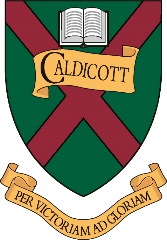 Job Description:  School Nurse (PT)AttributesEssentialDesirableQualificationsProfessional Nursing QualificationSchool nurse specialist practitioner qualificationFirst Aid at Work CertificateExperienceKnowledge and experience of providing nursing care for childrenExperience of providing first aid care to childrenTrainingDemonstrable evidence of continued professional developmentSafeguarding and Child Welfare TrainingSkills and abilities / Special KnowledgeGood basic keyboard and IT skillsWell organised, good planning skills- working in co-operation with colleaguesGood team working skills, shares ideas, listens well, values opinions of othersAble to prioritise and manage time well, willing to be flexible and adjust plans as priorities changeAble to use own InitiativeLogical, common sense approach whilst being able to anticipate needs and expectations of others (boys, parents, teachers)Excellent communication skills - able to communicate effectively and appropriately with team colleagues, other staff, parents and pupils.Personal CircumstancesThe ability to be flexible with hours each term.Saturday working is required on the rota.Additional attributesAbility to work calmly and effectively under pressure and communicate with others under pressure.